adcasdasdasd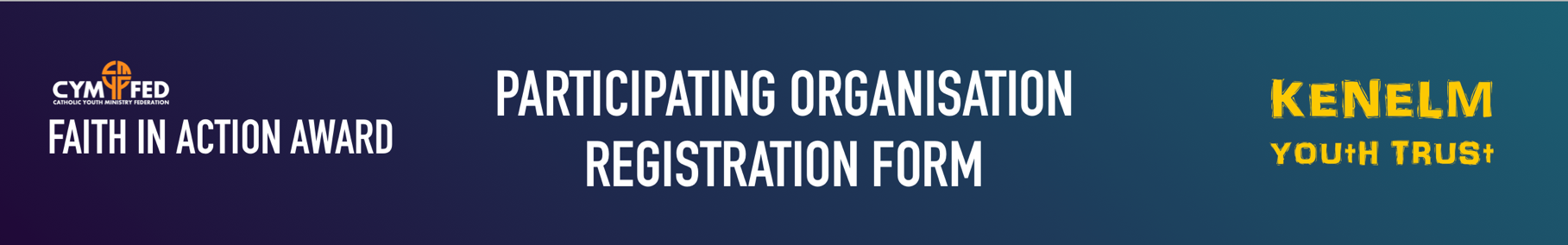 Safeguarding PolicyThe CYMFed Faith in Action Award rewards and celebrates young people who follow Jesus' example and serve others in their schools and parishes. The Faith in Action Award also encourages young people to take that service into their wider community and accept greater responsibility for their faith in action.In pursuing the Faith in Action Award, it is imperative that the safeguarding of young people under 18 is assured by those with responsibility for the activities being undertaken. For activities conducted within Participating Organisations (i.e. schools and parishes), the safeguarding arrangements in force within those organisations should be followed.The Kenelm Youth Trust can support the provision of safeguarding training within parishes. In some parishes, the Award Leader may already have received safeguarding training (because they run a youth group or catechetical programme, for example) but where parishes are assembling a new team to facilitate that Faith in Action Awards, the Kenelm Youth Trust will deliver safeguarding training in the parish for adult volunteers that are supporting the Awards. For activities which are undertaken by young people outside such an organisation, the parents or guardians of those under 18 are responsible for ensuring the safety of the activities undertaken by those in their care.Contact details for Award LeaderContact details for Award LeaderContact details for Award LeaderContact details for Award LeaderParticipating Organisation(parish/school etc):Participating Organisation(parish/school etc):Name of Award Coordinator (the key contact in the Participating Organisation):Name of Award Coordinator (the key contact in the Participating Organisation):Address:Address:Email:Email:Address:Address:Phone:Phone:TimeframeTimeframeTimeframeTimeframeProposed Start date of scheme:Proposed Start date of scheme:Planned date of completion:(When awards are presented)Planned date of completion:(When awards are presented)Estimated total number of participants:Estimated total number of participants:Estimated number of AwardsEstimated number of AwardsEstimated number of AwardsEstimated number of AwardsPin Level:Bronze Level:Silver Level:Gold Level:Please note that orders for certificates and award badges must be placed with CYMFed with at least 8 weeks noticePlease note that orders for certificates and award badges must be placed with CYMFed with at least 8 weeks noticePlease note that orders for certificates and award badges must be placed with CYMFed with at least 8 weeks noticePlease note that orders for certificates and award badges must be placed with CYMFed with at least 8 weeks notice